Расписание занятий в школе «А-Элита» на период с 10.10.2017 г. по 12.10.2017 г.МатематикаРегиональный координационный центр по работе с одарёнными детьмиДатаВремя10.10.2017 г.(вторник)09.00-14.00Тема: Планиметрия.к.ф.-м.н., Верещагин Б.М.Адрес проведения занятий: г. Мурманск, пр. Героев-Североморцев, д. 2, ауд. 201 (ГАУДО МО «МОЦДО «Лапландия»)11.10.2017 г.(среда)09.00-14.00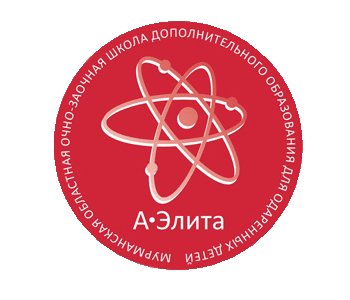 Тема: Решение задач повышенной сложности.к.ф.-м.н., Верещагин Б.М.Адрес проведения занятий: г. Мурманск, пр. Героев-Североморцев, д. 2, ауд. 201 (ГАУДО МО «МОЦДО «Лапландия»)12.10.2017 г.(четверг)09.00-14.00Тема: Последовательности и пределы.Нагибин Н.А.Место проведения: г. Мурманск, пр-т Героев-Североморцев, д. 2, ауд. 201 (ГАУДО МО «МОЦДО «Лапландия»)